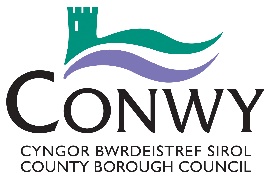 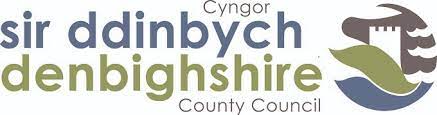 Prosiectau a Gweithgareddau yn canolbwyntio ar Awtistiaeth wedi’u hariannu gan Awdurdodau Lleol Conwy a Sir Ddinbych1. Ar gyfer beth mae’r cyllid?  Gweithgareddau a phrosiectau lleol sy’n hygyrch i bobl awtistig o Gonwy a / neu Sir Ddinbych Yn ddelfrydol dylai bod y rhain yn brosiectau / gweithgareddau newydd neu amrywiad ar brosiect presennol.  Rhoddir blaenoriaeth i ariannu’r prosiectau a gweithgareddau sy’n cynorthwyo gydag unrhyw un o’r canlynol:  Lleihau arwahanrwydd cymdeithasolGwella lles emosiynol a chorfforol Cefnogi pobl i fyw’n hapus, iach a diogel Cynyddu annibyniaeth a chadernid Darparu cefnogaeth gynaliadwy a chost effeithlon  Darparu gwybodaeth, cyngor a chymorth ar yr ystod o gefnogaeth sydd ar gael yn lleol Cefnogi Cynghorau i ddiwallu’r dyletswyddau a nodwyd yng Nghod Ymarfer Awtistiaeth (* - gweler isod i gael crynodeb o’r dyletswyddau hyn)  2. Ar gyfer pwy mae’r cyllid?Mae’r cyllid ar gyfer prosiectau a gweithgareddau sydd er budd pobl awtistig a / neu eu teuluoedd / gofalwyr Mae’n rhaid i’r unigolion sy’n derbyn cefnogaeth  / elwa o’r cyllid fyw naill ai yng Nghonwy neu Sir Ddinbych.  Gall y prosiectau fod mewn un sir neu’r ddwy.  Nodwch ar eich cais ym mha sir / siroedd fydd eich prosiect Gellir cefnogi pobl o unrhyw oedran.  Efallai y bydd rhai prosiectau yn canolbwyntio ar gefnogi pobl o fewn ystod oedran penodol (ee plant ifanc, pobl yn eu harddegau neu oedolion hŷn).  Nodwch ar eich cais os yw eich prosiect yn canolbwyntio ar grŵp oedran penodol a’r rhesymau dros hynny. Efallai y bydd rhai prosiectau eisiau canolbwyntio ar gefnogi pobl benodol.  Nodwch ar eich cais os yw eich prosiect yn canolbwyntio ar bobl benodol a’r rhesymau dros hynny (ee os oes bwlch yn y ddarpariaeth leol) . 3. Faint y gallaf wneud cais amdano?Mae’r cyllid ar gyfer gweithgareddau / prosiectau bach lleol.  Mae pob sefydliad yn gallu ymgeisio am hyd at £7,500 fesul prosiect. Weithiau bydd sefydliadau yn gweithio gyda’i gilydd i ddatblygu prosiect.  Gall dau sefydliad gyfuno eu cyllid i greu prosiect partneriaeth (hyd at uchafswm o £15,000) Efallai y bydd rhai sefydliadau eisiau cyllid i gynnal nifer o brosiectau / gweithgareddau gwahanol.  Gall pob sefydliad wneud cais am gyllid ar gyfer hyd at ddau brosiect ond bydd angen defnyddio ffurflen ar wahân ar gyfer pob prosiect. Efallai y bydd sefydliadau yn dymuno cyfuno’r cyllid gyda’u ffrydiau cyllid eraill.  Cyllid cyfatebol ydi hyn.  Byddem yn croesawu ceisiadau am gyllid cyfatebol, ond gofynnir i chi nodi’r ffrydiau cyllid eraill yn eich cais ( o dan yr adain gyllid). 4. Pwy all wneud cais am gyllid? Rhoddir blaenoriaeth i sefydliadau’r trydydd sector Nid oes rhaid i’r sefydliadau fod yn rhai sy’n canolbwyntio ar awtistiaeth yn unig (ond mae’n rhaid i’r prosiect / gweithgaredd fod wedi’i anelu ar gyfer pobl awtistig a / neu eu teuluoedd). Mae’n rhaid i ddarparwyr allu dangos y gellir darparu’r gweithgareddau’n ddiogel a phriodol ac y byddant yn hygyrch i bobl awtistig. 5. Gyda phwy y gallaf drafod fy nghynnig cyn llenwi ffurflen gais? Weithiau bydd gan bobl syniad / cynnig ond nad ydynt yn sicr a ddylid cyflwyno cais. Os hoffech drafod eich cynnig i’ch cynorthwyo i benderfynu a ddylech gyflwyno cais neu beidio ( neu i gael cymorth i lunio eich cynnig), mae modd trefnu cyfarfod 1:1 gyda Swyddog Arweiniol ASC. Cysylltwch â Jeni Andrews (jeni.andrews1@conwy.gov.uk) neu Simon Humphreys (Simonh3709@sky.com)6. Sut allaf wneud cais am gyllid? Mae angen i sefydliadau wneud cais ysgrifenedig gan ddefnyddio ffurflen gais am grant electronig 2023 (isod).  Bydd angen ateb pob cwestiwn yn llawn ond sicrhewch fod y wybodaeth yn berthnasol i’r cwestiwn a sylwer bod cyfyngiad ar nifer y geiriau ar gyfer rhai o’r cwestiynau. Dylid cyflwyno ffurflenni cais sydd wedi’u llenwi drwy e-bost at jeni.andrews1@conwy.gov.uk7. Pryd mae’r dyddiad cau ar gyfer ceisiadau? Bydd 2 rownd o gyllid ar gyfer 2023.  Dyddiad cau’r ail fydd 5pm ar 30/10/2023* Cod Ymarfer Awtistiaeth - crynodeb o ddyletswyddau Trowch y dudalen  i weld y ffurflen gais Ffurflen gais: Dylid cyflwyno ceisiadau dros e-bost at jeni.andrews1@conwy.gov.ukMANYLION Y SEFYDLIADUnigolyn cyswlltNodwch enw’r unigolyn cyswllt ar gyfer y prosiect / gweithgaredd a’u manylion cyswllt: MANYLION Y SEFYDLIADEnw a natur y sefydliadNodwch fanylion eich sefydliad a beth mae’r sefydliad yn ei wneud yma: (uchafswm o 200 gair) MANYLION Y PROSIECT/ GWEITHGAREDDTeitl prosiect / gweithgaredd Nodwch yma beth fydd enw’r prosiect / gweithgaredd: MANYLION Y PROSIECT / GWEITHGAREDD Disgrifiad ac allbwn y prosiect Nodwch yma beth fydd y prosiect / gweithgaredd yn ei wneud : (uchafswm o 300 gair) MANYLION Y PROSIECT/ GWEITHGAREDDGwerthusiad EffaithNodwch yma pa wahaniaeth fydd y prosiect / gweithgaredd yn ei wneud i’r unigolion sy’n cael eu cefnogi a sut fyddwch chi’n mesur llwyddiant: (uchafswm o 300 gair) MANYLION Y PROSIECT/ GWEITHGAREDDCostau’r prosiect  Dywedwch wrthym yma faint o arian ydych chi eisiau gwneud cais amdano a sut fydd yr arian yn cael ei wario, ynghyd â manylion unrhyw gyllid cyfatebol (gan ffynonellau eraill) lle bo’n berthnasol (uchafswm o 200 gair) MANYLION Y PROSIECT / GWEITHGAREDD Strategaeth gwblhau Mae cyfyngiad o ran amser ar gyfer y cyllid.  Nodwch fanylion eich strategaeth gwblhau yma (uchafswm o 200 gair) MANYLION O RAN POBLBuddiolwyr y prosiect / gweithgaredd  Nodwch yma ar gyfer pwy mae eich prosiect / gweithgaredd (ee ystod oedran, y sir maent yn byw ynddi a’u rhyw lle bo’n berthnasol): MANYLION O RAN POBLGalw / angen Nodwch pam eich bod yn credu bod galw am y prosiect / gweithgaredd : (uchafswm o 300 gair) MANYLION O RAN POBLCanlyniadau’r prosiect / gweithgaredd Nodwch yma pa wahaniaeth fydd y prosiect / gweithgaredd yn ei wneud i’r unigolion sy’n cael eu cefnogi gan y prosiect / gweithgaredd: (uchafswm o 300 gair) GWYBODAETH YCHWANEGOLDefnyddiwch y gofod hwn i ddarparu gwybodaeth ychwanegol - gan gynnwys manylion unrhyw sefydliadau partner os yw’n gais ar y cyd: (uchafswm o 300 gair) LLOFNOD A DYDDIAD